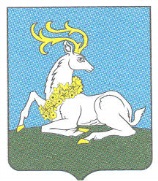 АДМИНИСТРАЦИЯ ОДИНЦОВСКОГО ГОРОДСКОГО ОКРУГА МОСКОВСКОЙ ОБЛАСТИ ПОСТАНОВЛЕНИЕ27.09.2023 № 6511г. ОдинцовоОб утверждении схемы размещения гаражей, являющихся некапитальными сооружениями, стоянок технических или других средств передвижения инвалидов вблизи их места жительства на кадастровом плане территории, расположенных по адресу: Московская область, Одинцовский г.о., г. ЗвенигородВ соответствии со статьей 39.36-1 Земельного кодекса Российской Федерации, Законами Московской области от 29.11.2016 № 144/2016-ОЗ «О наделении органов местного самоуправления муниципальных образований Московской области отдельными государственными полномочиями Московской области в области земельных отношений» 
и постановлением Правительства Московской области от 29.09.2021 № 943/30 «Об утверждении Порядка утверждения органами местного самоуправления муниципальных образований Московской области схем размещения гаражей, являющихся некапитальными сооружениями, стоянок технических или других средств передвижения инвалидов вблизи их места жительства», руководствуясь Уставом Одинцовского городского округа Московской области, учитывая пункт 172 сводного заключения Министерства имущественных отношений Московской области 
от 26.08.2022 № 144-З, пункт 32 протокола Межведомственной комиссии по вопросам земельно-имущественных отношений в Московской области от 25.08.2022 № 33, в целях дальнейшего предоставления земельного участка, П О С Т А Н О В Л Я Ю:Утвердить схему размещения гаража, являющегося некапитальным сооружением, стоянок технических или других средств передвижения инвалидов вблизи их места жительства на кадастровом плане территории, площадью 18 кв.м, расположенных по адресу: Московская область, Одинцовский г.о., г. Звенигород.Установить следующие ограничения в пользовании земельным участком: расположен 
в зоне с особыми условиями использования территории в соответствии с Решением Исполкома Моссовета и Мособлисполкома от 17.04.1980 № 500-1143; постановлением Правительства Москвы и Правительства Московской области от 17.12.2019 № 1705 - ПП/970/44; 
на приаэродромной территории аэродрома Кубинка: 17.99 кв.м. Опубликовать настоящее постановление в официальных средствах массовой информации и на официальном сайте Одинцовского городского округа Московской области 
в сети «Интернет» www.odin.ru.Контроль за выполнением настоящего постановления возложить на заместителя Главы Администрации – начальника Управления правового обеспечения Администрации Одинцовского городского округа Тесля А.А.Глава Одинцовского городского округа		 		                                       А.Р. Иванов